Túrakód: TK-2023_-_m  /  Táv.: 68,9 km  Szintidő: 5:06 óra, (átlagseb.: 13,51 km/h  /  Frissítve: 2022-12-01Túranév: Kerékpáros Terep-túra 2023_-_mRésztávokhoz javasolt rész-szintidők (kerekített adatok, átlagsebességgel kalkulálva):Feldolgozták: Baráth László, Hernyik András, Valkai Árpád, 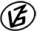 Tapasztalataidat, élményeidet őrömmel fogadjuk! 
(Fotó és videó anyagokat is várunk.)RésztávRésztávRész-szintidőRész-szintidőTK-2023_-_m_01-rtRajt-Cél  (Dózsa-ház) - Szentesi Repülőtér (1)0:240:24TK-2023_-_m_02-rtSzentesi Repülőtér (1) - Ludas-ér (1)0:421:06TK-2023_-_m_03-rtLudas-ér (1) - Késmárki Imre-féle szélmalom0:542:00TK-2023_m_04-rtKésmárki Imre-féle szélmalom - Boldogasszony házacska0:152:15TK-2023_-_m_05-rtBoldogasszony házacska - Mártélyi Holt-Tisza (1)
(mérésen kívül)min.: 0:052:15TK-2023_-_m_06-rtMártélyi Holt-Tisza (1) - Tanösvény, Mártély (1)0:082:28TK-2023_-_m_07-rtTanösvény, Mártély (1) - Tanösvény, Mártély (2)0:052:33TK-2023_-_m_08-rtTanösvény, Mártély (2) - Mártélyi Holt-Tisza (2)0:142:47TK-2023_-_m_09-rtMártélyi Holt-Tisza (2) - Borda-kút, Mindszent0:363:23TK-2023_-_m_10-rtBorda-kút, Mindszent - Mindszenti Partfürdő (1)0:063:29TK-2023_-_m_11-rtMindszenti Partfürdő (1) - Mindszenti Partfürdő (1)
(mérésen kívül)min.: 0:053:33TK-2023_-_m_12-rtMindszenti Partfürdő (1) - Mindszenti Partfürdő (2)0:033:36TK-2023_-_m_13-rtMindszenti Partfürdő (2) - Sulymos-tó (1)0:584:34TK-2023_-_m_14-rtSulymos-tó (1) - Berek / Rajt-Cél / terepfutó0:154:50TK-2023_-_m_15-rtBerek / Rajt-Cél / terepfutó  - Rajt-Cél (Dózsa-ház)0:165:06